M&M colour comparison Step 1Open your bag of M&M’s. DO NOT EAT THEM! Take out the M&M’s one at a time and record the colour in the table below. Place the M&M to one side (DO NOT put it back into the bag)Step 2How many M&M’s were in your bag altogether?What was the most popular colour?What was the least popular colour?Draw an appropriate graph to show the number of each colour.Step 3Collect results from 5 of your friends and calculate the average number of each colour, and total.Using Microsoft Excel, choose to suitable graph to show the average number of each colour. How does the shape of this graph compare to the shape of your original graph?Step 4Convert the number of each colour to a fraction of the bag, and then a decimal and percentage.Use Microsoft Excel to draw a sector (pie) graph of your data.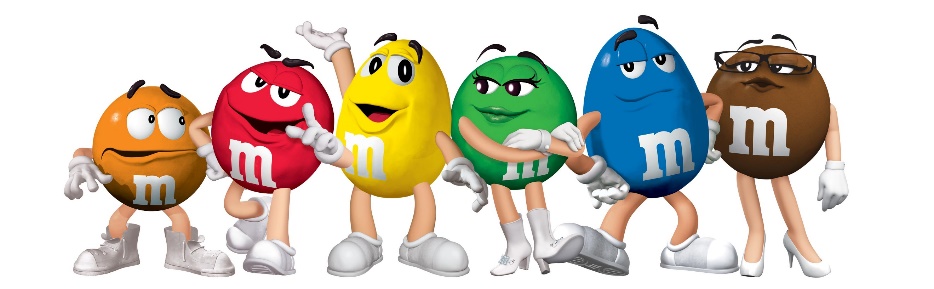 Step 5In a bag of 100 M&M’s how many of each colour would you expect?Use Microsoft Excel to draw a suitable graph. How does the shape of this graph compare to your original graph.ColourTallyTotalRedYellowOrangeBlueGreenBrownColourMine12345AverageRedYellowOrangeBlueGreenBrownTotal in packetColourFractionDecimalPercentageRedYellowOrangeBlueGreenBrownColourNumberColourNumberRedBlueYellowGreenOrangeBrown